GRADSKO VIJEĆEKLASA:								PRIJEDLOGURBROJ:		Karlovac, ________ 2022. godineNa temelju članaka 34. i 97. Statuta Grada Karlovca (Glasnik Grada Karlovca broj 9/21-potpuni tekst) Gradsko vijeće grada Karlovca na ____ sjednici održanoj dana _________ 2022. godine donosi          Z A K L J U Č A Ko usvajanju skraćenog zapisnika s 11. sjednice Gradskog vijeća Grada KarlovcaI.	Usvaja se skraćeni zapisnik s 11. sjednice Gradskog vijeća Grada Karlovca održane dana  09. lipnja 2022. godine u tekstu kako je dostavljen vijećnicima s pozivom za 11. sjednicu Gradskog vijeća Grada Karlovca.II.	Zapisnik se nalazi u prilogu ovog  Zaključka i čini njegov sastavni dio.   PREDSJEDNIK						GRADSKOG VIJEĆA GRADA KARLOVCA						          Marin Svetić, dipl.ing. šumarstva     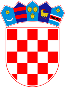 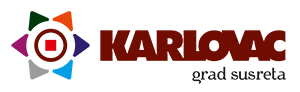 		REPUBLIKA HRVATSKAKARLOVAČKA ŽUPANIJA		REPUBLIKA HRVATSKAKARLOVAČKA ŽUPANIJA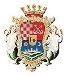 GRAD KARLOVAC